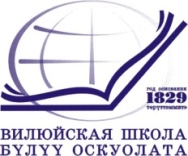 Муниципальное казенное учреждениеВИЛЮЙСКОЕ УЛУСНОЕ УПРАВЛЕНИЕ ОБРАЗОВАНИЯМуниципального района «Вилюйский улус (район)»678200  г.Вилюйск, ул.Ярославского,6  тел. 41-5-20, тел/факс 43-4-08 uuovil@gmail.ruОКПО 02123854, ОГРН 1021400642042, ИНН/КПП 1410001987/141001001«26» апреля  2022г.                                                                                                       №105/22Аналитический отчет о проведенииМесячника психологического здоровья обучающихсяв Вилюйском улусе (районе)с 15 марта по 15 апреля 2022г.Во исполнение приказа Министерства образования и науки РС (Я)  «О проведении Месячника психологического здоровья обучающихся», от 02.03.2022г. №01-03/386 (далее Месячник)» в целях сохранение, укрепление психологического и психического здоровья, развитие обучающихся, в Управлении образования был издан приказ от  03 марта 2022г. №01-04/22-35 «О проведении Месячника психологического здоровья обучающихся» в образовательных учреждениях района. Месячник проводился для реализации прав ребенка на создание необходимых условий для жизни, гармоничного развития как личности и гражданина, для укрепления и сохранения психологического здоровья, обучающихся в образовательной среде.В рамках «Месячника психологического здоровья обучающихся» с 16-17 марта 2022г. проведен практико-ориентированный семинар ГБУ ДО РС(Я) «Республиканский центр психолог-медико-социального сопровождения» для заместителей директоров по ВР, педагогов-психологов, социальных педагогов, учителей-логопедов, учителей-дефектологов, классных руководителей, воспитателей ДОУ на тему: «Психолого-педагогическое сопровождение детей от 0 до 18 лет». В семинаре приняли участие 102 педагога системы образования. Проведено более 65 индивидуальных консультаций для педагогов, родителей и законных представителей  68, обучающихся 87, населения 27. Месячник психологического здоровья объединяет школьников  и учителей для решения социальных задач школы:  это совместная деятельность детей и взрослых по разным направлениям спортивные эстафеты и соревнования, с родителями, лекции, беседы, викторины, конкурсы, агитбригады,  трудовые десанты старшеклассников по оказанию помощи одиноким, престарелым. Со стороны образовательных организаций с обучающимися и родителями (законными представителями) повторно проведены профилактические, разъяснительные беседы, консультации, советы; родителям и педагогам выдавались раздаточные материалы о статьях, законах УК и КОАП РФ, о правах и обязанностях детей и родителей; даны рекомендации правового просвещения. Для родителей, состоящих на учетах СОП и ТЖС, повторно проводились профилактические беседы о законе «Об ответственном родительстве», принятом от 14.03.2006г. РС(Я), даны методические рекомендации по проблемам профилактики безнадзорности и правонарушения несовершеннолетних. В целях улучшения работы по профилактике систематически организуется и придерживается взаимодействие и тесное сотрудничество со специалистами совета профилактики улуса: ОППС УУО, ВСРЦН «Кэнчээри», ПДН и КДН улуса, участковыми инспекторами, специалистами социальной защиты, медицинских работниками улуса, ЦСППСиМ, отделом опеки и попечительства (по запросу проводят консультации, приемы, профилактические беседы и тд), а также тренеров, руководителей кружков, педагогов школы, ДШИ, членов наслежной КДНиЗП.Количество обучающихся, состоящих на внутришкольном учете, составляет 81  (АППГ-67), количество детей, состоящих на учете постах ЗОЖ- 4 (АППГ- 9), из них по табакокурению - 1, по употреблению алкоголя - 3.В соответствии с пунктом п.2.5 межведомственного плана мероприятий по реализации Стратегии государственной антинаркотической политики Российской Федерации до 2030 года (на период 2021-2025гг.) в общеобразовательных организациях Вилюйского улуса с 4 по 13 апреля 2022 года проведена профилактическая операция «Дети России». Образовательными организациями всего проведено 141(АППГ-173) мероприятий с общим охватом 8010(АППГ-5589) участников, из них обучающиеся 2733(АППГ-3550), педагоги 3821(АППГ-456), родители 1456(АППГ-1583), социальные партнеры 6(АППГ-30).  Безопасность в сети Интернет стала одним из серьезным направлением, связанным с защитой обучающихся от негативного воздействия посредством сети. Одним из вариантов просветительской работы является проведение Единых уроков по безопасности в сети Интернет. Учащиеся и педагоги активно принимают участие в проводимых  мероприятиях. Один из вопросов родительских собраний в образовательных организациях был посвящен безопасности детей не только на улице, в школе, но и в Интернет - пространстве.Раз в неделю осуществляется мониторинг функционирования контентфильтрации DNS-сервера на компьютерах, а также мониторинг качества предоставления провайдером услуги доступа к сети Интернет с обеспечением контент-фильтрации Интернет-трафика. Происходит отслеживание созданных, обновленных программно-технических средств, обеспечивающих исключение доступа обучающихся к ресурсам сети Интернет и установка их на компьютеры.При проведении тематических классных часов педагоги обратили внимание обучающихся на обеспечение информационной безопасности детей в сети Интернет.В течение месяца были проведены следующие мероприятия: оформление в школах стенда «Территория безопасного Интернета» («Как обратиться на Линию помощи «Дети онлайн», брошюра «Ребенок в сети. Твоя безопасность в Интернете», Ребенок в сети. Пособие для родителей, список полезных ресурсов для учащихся, педагогов, родителей. Раздача листовок 1 - 11 классам с основными правилами поведения ребенка в сети Интернет. Проведение классных часов на темы: «Информационная безопасность для младших школьников» с 1 по 4 классы, «Правила безопасности при использовании популярных web-ресурсов» с  5 по 8 классы, «Правила поведения и виды угроз в сети Интернет»- 9 - 11 класс. Педагогами проведены классные часы на следующие темы: Классный час 1 – 4 классы «Как подружиться с Интернетом»: ученикам была показана презентация «Азбука информационной безопасности для младших школьников», видеоролик «Правила безопасного поведения в Интернете» и вручены памятки и комиксы о правилах поведения в сети Интернет. Подводя итоги классного часа, выяснилось, что большинство учеников начальной школы имеют опыт работы в сети Интернет, и полученная ими информация поможет им в будущем эффективно бороться с негативными факторами в сети.  Классный час 5 - 8 классы «Безопасность поведения в сети»: обучающимся были показаны презентации «Безопасность в сети. Дети и Интернет», flash-мультфильм «Безопасный Интернет детям», видеоролики «Правила безопасного поведения в Интернете» и вручены памятки о правилах поведения в сети Интернет.  Классный час 9 - 11 классы «Сетевой этикет»: обучающимся были показаны презентации «Безопасность в сети. Дети и Интернет», обучающий видеоролик «Как обнаружить ложь и остаться правдивым в Интернете». В рамках Месячника проводится социально-психологическое тестирование обучающихся на предмет выявления незаконного потребления наркотических средств и психотропных веществ в Вилюйском улусе проводится с 15 сентября по 1 февраля 2022г. Данным мероприятием охвачено: 1102(АППГ1020) обучающихся из 1144 (АППГ1145) обучающихся в возрасте с 13 лет до 16 лет. Не прошли тестирование 42 (АППГ125), в том числе по болезни - 19 (28), отказ - 6 (72), другие причины - 17 (25). Численность участников СПТ в общеобразовательных организациях с повышенной вероятностью вовлечения составило 35 (АППГ26) 3,4% от числа участников тестирования.  В год два раза отделом психолого-педагогического сопровождения Вилюйского УУО проводится индивидуальное и групповое обследование детей, поступивших в первый класс, с целью выявления уровня актуального развития детей, получения представления о развитии каждого ребенка, выявления имеющихся проблем у детей седьмого-восьмого года жизни, для оказания своевременной коррекции отклонений в развитии их психических процессов и познавательной деятельности. Исследования  проводится в режиме как группового, так и индивидуального исследования.В ходе проведения диагностики по результатам обученности в конце 1 класса, количество принявших участиесоставлено  448(АППГ-421), из них с высоким уровнем готовности 162(АППГ-145), средний уровень готовности показали 134(АППГ-131) и низкий уровень готовности показали 4 ребенка (АППГ-7). Таким образом, наблюдается эффективность психолого-педагогической работы и положительная динамика в развитии обучающихся.По результатам психолого-педагогического  обследования, учитывая интеллектуальный уровень и индивидуальные особенности детей, в коррекционно-развивающих занятиях нуждается практически одинаковое количество учащихся. Статистические данные по республике, говорят о том, что ежегодно удерживается стойкий процент детей, не готовых к школе 20%.  Мы считаем, что такие результаты    говорят о недостаточно серьезном уровне готовности детей к школе, родители не до конца понимают серьезность ситуации, думая о том, когда их ребенок пойдет в школу, проблемы исчезнут или не проявятся. С родителями будущих первоклассников ежегодно проводятся общие родительские собрания на тему: «Готовность к школе и возможные проблемы», консультации, даются рекомендации. Несмотря на это, процент детей, нуждающихся в психологической помощи, остается повышенным.По результатам обследования формируются группы для организации коррекционно-развивающих занятий по программе «Я и мой ребенок». На текущий год охват составил 212 родителей (законных представителей).С учащимися, показавшими низкие результаты, проводятся коррекционно-развивающие занятия педагогами-психологами образовательных организаций по формированию познавательных способностей, психологической культуры и компетенций для обеспечения эффективного и безопасного взаимодействия в социуме.Итоговая диагностика для оценки адаптации первоклассников к обучению во втором классе позволяет учитывать как объективные данные, полученные по итогам обученности в первом классе, так и субъективное отношение самого ребенка к различным сторонам его учебной деятельности. Оцениваются все составляющие адаптации: коммуникативная успешность, самооценка, эмоциональное благополучие и усвоение школьных норм поведения.С этой целью использовались методики для выявления школьной мотивации первоклассника и его отношения к учебной деятельности («Настроение») и исследовалась самооценка учащихся, учитывая, что значительную роль в формировании самооценки ребенка играют его личные достижения, оценки значимых окружающих. Итоговая диагностика позволяет выявить факторы в школьной и семейной жизни (стиль взаимодействия с ребенком и др.), которые способствовали успешной адаптации, а также разработать практические рекомендации, как классным руководителям, так и родителям первоклассников для компенсации имеющихся проблем и успешной адаптации ребенка во втором классе. Во 2-х классах проводится диагностика словесно-логического мышления по методике Замбацявичене Э.Ф. с целью исследования уровня развития и особенностей понятийного мышления, сформированности важнейших логических операций.  Оцениваемые УУД - познавательные УУД. Высокий уровень развития словесно-логического мышления у 386 обучающихся (АППГ385), средний уровень 139(АППГ223), низкий уровень набрали 4 ребенка, по сравнению с прошлым годом результаты без изменения. Результаты диагностического исследования школьной тревожности по методике Филлипса учащихся 5-х классов в период адаптации к школе. Данная диагностика проводится в два этапа (октябрь-апрель). В первом этапе всего приняло участие 288(АППГ268) из них высокая тревожность у 16(АППГ24). Во втором этапе приняли участие 341(АППГ312). Из них с высокой тревожностью 9(АППГ16). Результаты повторной диагностики свидетельствует о том, что у учащихся 5-х классов значительно снизился уровень школьной и личностной тревожности, в чем помогли занятия адаптационного курса и значит, дети чувствуют себя психологически комфортнее в школах.В 1,4,5 классах, когда изменяется,  мотивация в деятельности обучающихся веду отслеживание ведущих мотивов в учебной деятельности (по методике М.Лукьяновой). Ведь осознание и правильные установки к получению образования важны на последующих этапах обучения.Результаты изучения учебной мотивации в 1-4 классах. Высокий уровень набрали 732(АППГ712), нормальный уровень 678(АППГ624), сниженный уровень выявился у 4 детей (АППГ3).В 5-х классах проводилась методика с целью измерения уровня удовлетворенности школьной жизнью, конфликтности в классе, сплоченность класса. Изучение состояния межличностных отношений. Изучение уровня и характера тревожности, связанной со школой у детей среднего школьного возраста. Количество принявших участие 289(АППГ114), из них 73% учащихся высоко оценивают психологический климат в классе, им нравятся люди, с которыми они учатся. У 23,5% учащихся выявлен средний уровень психологического климата в классе, у этих подростков, вероятно, есть другая группа, где общение для них более значимо. 3,5% учащихся показали низкий уровень психологического климата.Таким образом, можно сделать вывод о том, что учащиеся 5-х классов успешно адаптировались к среднему звену. Уровень удовлетворенности находится на высоком уровне, степень сплоченности   средняя, уровень школьной мотивации средний, уровень сплоченности на среднем уровне, конфликтности средний, школьной тревожности понизился.Результаты исследования родителей по методике «Удовлетворенность качеством образовательного процесса в образовательных организациях».Объект контроля: анкеты, заполненные родителями.Предмет контроля:удовлетворённость родителей образовательным процессом;психологический климат в школе;качество материально-технической и учебно-методической базы образовательных организаций;информирование родителей (законных представителей) и обучащихся.Опрос мнения участников проводился анонимно. В целом, родители удовлетворены образовательным процессом в школах и оценивают работу школ положительно:В целом деятельность образовательного учреждения может быть признана успешной.Выводы:удовлетворённость родителей образовательным процессом 68% (высокий уровень).психологический климат в школе 67% (средний уровень).качество материально-технической и учебно-методической базы школы 88% (высокий уровень).информирование родителей и учащихся 57% (средний уровень).Консультативно-просветительская работаКонсультативно-просветительская работа   направлена на разъяснение родителям и детям психологических знаний, а также помощь в разрешении проблемных ситуаций.Нами проводились консультации для педагогов, родителей и обучающихся. Данная форма работы помогала родителям в раскрытии новых сторон личности ребёнка и нахождению путей помощи им, детям и подросткам помогла в раскрытии самого себя.Психологическое индивидуальное консультированиеВсего консультирований проведено 801(АППГ-471) из них педагогам оказано 225(АППГ-113) консультаций, обучающимся 182(АППГ-127), родителям (законным представителем) 394(АППГ-231). Можно отметить, что количество родителей, обращающихся, за консультацией из года в год возрастает. Это объясняется повышением уровня психологической компетентности родителей и указывает на эффективность проводимой работы, а также заинтересованностью в вопросах воспитания детей. Информация об основной тематике консультацийВ ходе психологического консультирования оказывалась психологическая, эмоциональная и просветительская помощь в решении различных проблем.Просветительскую деятельность наш отдел осуществляет в разной форме во время Месячника, проведены лекции, беседы, семинары, выставки, подбор литературы, методик и др. Основной смысл просветительской работы - знакомство с современным состоянием психологической науки, основными закономерностями и условиями психического развития человека. Психологическое просвещение направлено на формирование представления о практической значимости психологического знания и психологической помощи формирующемуся человеку, а также на построение педагогического процесса с учетом возрастных и индивидуально-психологических особенностей обучающихся.Также важно знать специфические индивидуальные особенности развития детей с ограниченными возможностями здоровья. Просветительская работа среди педагогов в настоящее время актуальна и имеет свою специфику. Необходимо не просто в понятной и доступной для педагога форме объяснить особенности развития ребенка, включая описание его сильных и слабых сторон, способов компенсации трудностей, но и выработать наиболее адекватные способы взаимодействия с ребенком, как в ситуации фронтального обучения, так и в индивидуальных для ребенка ситуациях. Более того, при разработке стратегии взаимодействия учитываются и личностные характеристики ребенка. Достаточно часто возникает ситуация, когда наши специалисты должны стать посредником между педагогом и родителями ребенка, поскольку родители таких детей могут находиться в стрессовой ситуации и нуждаться в большей поддержке не только психолога, но и педагога. Именно по поводу таких детей возникают конфликтные ситуации между родителями и педагогами.Целью взаимодействия педагогов с родителями является создание наиболее благоприятных условий для образования и развития детей. Нами проводятся беседы, где затрагиваются вопросы адаптации ребенка к школе, к новой социальной роли детей, формирования положительной мотивации учения, развития способностей ребенка, а также совместное предупреждение асоциального поведения детей. В дошкольных образовательных учреждениях запланированные мероприятия выполнены на 100 %. С целью формирования предпосылок самосознания, сплочения групп, развития правильного поведения, повышения уверенности детей, воспитания доброжелательного отношения к окружающим, снятия эмоционального, мышечного и психомоторного напряжения проведены мероприятия:Нейропсихологическая профилактика и коррекция психологического развития детей:«Улыбка - хоботок»«Воздушный шарик»«Царевна-Несмеяна»: формирование у детей доброжелательного отношения друг к другу, обучение навыкам общения«Петушок»:  создать положительный эмоциональный настрой в группе «Задачки-птички» и  фантазирование на основе рассуждений: «Для кого поют птицы» «Сказка о зайчике, который обиделся на свою маму» Деятельность  с детьми с ОВЗ:Игры на основе нервно – мышечной релаксации:«Муравей»«Мороженое»«Улыбка»«Холодно - жарко»Проведены мероприятия:  «Мой дом – мой город»Дистанционные развивающие занятия и игры.«Вода – основа жизни» в том числе участие в улусном конкурсе рисунков по теме «Вода – основа жизни на земле», приуроченного Дню Воды, в рамках мероприятий XVI Республиканской экологической акции «Природа и мы»«Круговорот воды в природе»«Явления природы»«Секреты воды» «Правила дорожного движения и гололёд»«Осторожно: Огонь!»«Лыжня - 2022» - приняли участие в городском соревновании среди детей ДОУМероприятия ко Дню Космонавтики:Дистанционный конкурс рисунков и поделок «В мире космоса» МБУ «ОЦНТ» ГО город Якутск, дом культуры «Горняк»;V Всероссийский творческий конкурс «Этот удивительный космос» ЦДМ «Пора роста», номинации «Рисунок», «Поделка».Мероприятия ко Дню птиц «Международный День птиц 1 апреля»«Мин сахалыы санарабын» - саха тылыгар аналлаах мероприятиелар«Проводы зимы» внутридетсадовский праздник среди всех групп ДОУ.«ЗОЖ глазами детей» выставка рисунков детей подготовительной к школе группы «Живая и неживая природа».Работа с родителями проводилась с целью акцентировать внимание на положительных качествах ребёнка, стимулировать желание родителей участвовать в жизни детского сада. Дети с родителями занимались по таким тематикам: «Вырежи фигуры и сделай ракету»«Сладкий выходной»«Рисуем всей семьёй»«Мама, папа, я – здоровая семья» - как проводят выходные семьёй.Педагоги и родители с детьми, в том числе и с детьми с ОВЗ, приняли участие в межведомственных сотрудничествах:МБУ ДО ИТЦ «Кэскил» - в конкурсе творческих работ; Городской дистанционный открытый творческий XIV детский фестиваль - конкурс «Весенняя капель» МБУ «Окружной центр народного творчества» ГО «город Якутск» дом культуры «Чэчир». Направление: Изобразительное и декоративно – прикладное искусство;Всероссийская интерактивная литературно – познавательная Олимпиада, посвящённая 100 - летию произведения К,И,Чуковского «Мойдодыр» ЦДМ «Пора роста»;VII Открытый заочный детский фестиваль – конкурс песни и танца «Солнечная долина Туймаады - 2022» ЦК им. М.П.Обутовой – Эверстовой, МБУ ОЦНТ ГО «город Якутск», вокал – сольное исполнение;II Республиканский экологический конкурс детского и юношеского творчеств, посвящённый Международному Дню птиц «Пернатым друзьям» Центра дистанционных мероприятий «Пора роста». Номинация «Рисунок» - конкурсная работа: Рисунок «Снегирь», цветные карандаши.X Международный фестиваль – конкурс творчества «Бриллиантовые нотки» Фестивального комитета «Бриллиантовые нотки» при поддержке ГБУ «Институт геокультурного развития» при Министерстве культуры и духовного развития РС(Я). Номинация «Художественное слово», «НПК «Симфония науки»».Мероприятия к 100-летию ЯАССР Республиканский дистанционный конкурс детских танцевальных коллективов «Танцует детство» номинация «Надежда» МК ДР РС(Я) Автономное учреждение РС(Я) «Республиканский дом народного творчества и социально-культурных технологий».«А5а уонна уол – бастын до5ордуулар» аhа5ас хаартысканан кvрэх. Бvлvv улууhун «Тааhа5ар» нэhилиэгин «Эйгэ» норуот айымньытын дьиэтэ, И.М.Гоголев – Кындыл аатынан Бvлvvлээ5и поселениелар икки ардыларынаа5ы кииннэммит библиотечнай система Тааhа5ардаа5ы филиала. Театральное представление в Районной библиотеке г.Вилюйск, посвящённое  произведениям   К,И,Чуковского «Телефон».«Чоргуй чобуо чабыр5ах Сахам сиригэр» РСФСР ЯАССР vтvелээх учуутала, ССРС народнай учуутала М.А.Алексеев 105 сааhын vбvлvейvгэр аналлаах аhа5ас чабыр5аз кvрэ5э.Воспитанники приняли участие в улусном конкурсе рисунков по теме «Вода – основа жизни на земле», приуроченного Дню Воды, в рамках мероприятий XVI Республиканской экологической акции «Природа и мы».«Таммахчаан» ырыа-vнкvv кvрэ5э 25 сылыгар аhа5ас улуустаа5ы кvрэх, МТ «Дьеккен нэhилиэгэ», МТ «Сарыал» культура киинэ, МР «Бvлvv улууhа», «Культура сайдыытын уонна норуот айымньытын оройуоннаа5ы киинэ». Республиканскай Тимофеевтар дьиэ кэргэннэрин библиотекатын С.П.Данилов хоhоонун аа5ыытын кvрэ5э.Творческий конкурс по изобразительной деятельности (творчество ЖИПТО): рисунков или аппликации доски «Сонор», посвящённый к 100-летию ЯАССР, к Году Чтения, Году матери в РС(Я), году выдающихся вилюйчан в Вилюйском улусе.Республикатаа5ы «Иэйии» КСТ Ийэ сылын чэрчитинэн хоhоон аа5ыытын «Кvн кvбэй ийэм» кvрэх.  Для обучающихся были проведены следующие мероприятия:- Диагностические мероприятия на измерение уровня тревожности, выявление личностных, эмоциональных, межличностных, поведенческих и др. проблем:«Оценка уровня школьной мотивации» Н.Г. Лускановой, «Лесенка», оценка эмоционального климата в класс по  Фейс-Тест, проективные методики «Человек», «Дом, дерево, человек», тест школьной тревожности Ч.Д. Спилберга, опросник суицидального риска в модификации Разуваевой, опросник по методике Р.Гудмана.- Классные часы на темы психологического здоровья, разрешения конфликтов, формирование ценности, о позитивном отношении к себе и окружающим, детско – родительских взаимоотношений: «Наркотик - СТОП», «Каждой вещи свое место», «Один за всех и все за одного», «Что такое конфликт и как с ним бороться», «Что такое хорошо, а что такое плохо», «Его величество труд», «Чистота – залог здоровья»,   «Безопасная дорога в школу»,  «Режим дня – основа жизни человека», «Поведение в школе и в быту», «Правила поведения на дорогах. Гололед», «Правила безопасности»,  «Уроки осторожности», «Правила дорожного движения», « Дружбой надо дорожить» «Азбука безопасности», «Я выбираю ЗОЖ», «Мое здоровье в моих руках», «Если хочешь быть здоров – постарайся!», «Мой внешний вид», «Я и моя безопасность в быту, дома и в школе»,  «Без вредных привычек!!» «Как прекрасен этот мир!» (по профилактике суицида). «Курить – здоровью вредить» - просмотр слайдов, «ПДД ты должен знать обязательно на пять!!», «Формула здоровья, о чем должен знать каждый»,   «Юмор в жизни человека»,     «Школа здоровья», «Что такое счастье», Беседы: «Поведение в школе и быту», «Здоровье с детства бережем», «Познай себя»,   «О вреде табакокурения»,    «Трудности подросткового возраста», «Безопасность, здоровье и правильный образ жизни», «Твое здоровье и вредные привычки»,    «Мы со здоровьем будем дружить»,  «Подари радость другому», «Мое здоровье и вредные привычки», «Что курят люди и последствия курения»,  «Что   лежит   в   основе   процессов  формирования вредных  привычек?», «Формы укрепления здоровья человека»,  «Быть патриотом»,   «Белая ромашка», «Гражданином быть обязан», «Пищевые добавки и здоровье человека», Классные часы: «Как прекрасен этот мир!» (по профилактике суицида),  «Управление эмоциями», «Дружба дороже богатств», «Безопасная дорога в школу», «Чистота - залог здоровья»,  «Я выбираю жизнь», «Что способствует сохранению и укреплению здоровья?», «Формы укрепления здоровья человека»,  «Что   лежит   в   основе   процессов  формирования вредных  привычек?», «Профилактика. Наркомания. Наркотические вещества, их действие на человека», «Режим дня – основа жизни человека» и др. Формы проведения классных часов тоже отличались своими формами: час общения, викторины, «общим кругом» и др. Была организована и проведена акция «Телефону доверия - ДА!». Для родителей проведены следующие мероприятия:- Классными руководителями и специалистами образовательных учреждений были проведены родительские собрания по информированию родителей об особенностях протекания кризиса подросткового возраста. Также о проблемах взаимоотношений в семье, признаках проявления отклоняющегося поведения (девиантное, аддиктивное, суицидальное) детей и подростков, о возможном ДТ травматизме детей на тему: «Безопасность детей - забота родителей»,  «Здоровый образ жизни -  основа успешной жизнедеятельности»,  «Как уберечь детей от вредных привычек», «Проблемы взаимоотношений в семье», мини-лекции «Как помочь своему ребёнку в раскрытии себя», «Краткий экскурс в детскую психологию» и др.;- Размещена стендовая информация по образовательным учреждениям для родителей «Ребенок всегда подражает взрослому»;-Проведены диагностические мероприятия: анкетирование «Определение психологической атмосферы в семье», «Друзья мои и моего ребёнка», диагностика:  «Опросник для родителей», «Отношение к своему ребёнку»;- Круглый стол: «Оказание помощи выпускникам в период подготовки к сдаче ОГЭ, ЕГЭ»,  «Профилактика отклоняющего поведения детей и подростков школьного возраста», «Система восприятия в процессе общения с визуалами, аудиалами»; «Школа родителей будущих первоклассников»;- Проведение «Дней открытых дверей» для родителей и законных представителей. Для педагогов: 	-  в целях информирования педагогов было проведено совещание для руководителей на тему: «Период адаптации 1 и 5 классов»;- психологические практикумы: «Психология отклоняющего поведения среди детей и подростков», «Командообразование»;- семинары для педагогов на следующие темы: «Гармонизация социально-психологического микроклимата в педколлективах», «Профилактика профессионального выгорания педагогов», «Об аспектах Здорового образа жизни и психологическом спокойствии участников образовательного процесса», о работе с детьми, состоящих на профилактическом учете ВШУ, «Неделя психологической помощи», «Медиация в образовании»;- круглые столы: «Завершающий этап адаптации первоклассников и пятиклассников» «Психологические отклонения среди детей и подростков», «Как избежать встречи с синдромом профессионального выгорания?» и др.;- проведено анкетирование: «Оценка профессиональной направленности учителя», «Способность педагога к эмпатии». Диагностика: «Оценка профессиональной направленности личности учителя»,  «Эмоциональное выгорание педагогов»Исп. Петрова М.А.Психологический климат в школеПсихологический климат в школеПсихологический климат в школеКоличество опрошенных родителей%Учителя относятся к моему ребенку так, как он этого заслуживает7737%У моего ребенка складываются в основном нормальные взаимоотношения с учителями14168%У моего ребенка складываются в основном нормальные взаимоотношения с одноклассниками13264%Учителя прислушиваются к родительскому мнению и учитывают его7134%Информирование родителей и учащихсяКоличество опрошенных родителей%Классный руководитель своевременно информирует родителей об успеваемости и поведении ребенка18388%На родительских собраниях затрагивают интересные темы воспитания и обучения детей12259%Педагоги школы в достаточной степени информируют родителей о деятельности школы6330%Родители всегда могут обратиться в школу за квалифицированным советом и консультацией к администрации, классному руководителю, психологу11857%Перечень наиболее востребованных консультационных темКонсультации педагоговконсультации по снижению уровня тревожности несовершеннолетних;консультации по вопросам межличностных отношений с обучающимися:консультации по вопросам взаимодействия с гиперактивными детьми;консультации по способам и методам изучения личности ребёнка.Консультации  родителей- консультации по вопросам межличностных отношений в семье;- консультации по вопросам возрастных особенностей развития детей;- консультации по вопросам разрешения конфликтных ситуаций в семье;- консультации по вопросам личностно профессионального самоопределения подростков;- особенности развития детей с ограниченными возможностями здоровья.Консультации обучающихсяконсультации по вопросам межличностных отношений в семье и школе;консультации по вопросам личностно профессионального самоопределения;консультации подростков, стоящих на учёте по профилактике и предупреждению проявления девиантного, аутоагрессивного поведения